MALTA  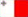 RiferimentoEURES Malta Ref. 368808MansioneCustomer Service Representative Ref. 368808Customer Service Representative
OKCoin is on a mission to make crypto investing and trading more accessible to anyone around the world. We are building the next generation of tools to help onboard the investors and traders who have been on the fence about crypto.
OKCoin is a global exchange with offices in San Francisco, Malta, Hong Kong, Singapore, Japan and Korea. We are a collective of global citizens with a common passion to help decentralize finance and level the economic playing field for everyone around the world.
About the Team: The Customer Service team plays an important role in providing solutions and collecting feedback from our customers for better improvement. As the front liner, we are the voice to the company from the customers.
About the Opportunity:
The successful candidate will think big about the future of crypto and how you can bring individual investors and institutions into the crypto economy more quickly.
You will possess the ability and willingness to balance customer needs with business priorities.
At your core, you’ll thrive in a fast- paced, collaborative, process-driven environment and be able to adapt and adjust plans on-the-fly.
You must also have strong prioritization skills and willingness to roll up one's sleeves to get the job done.
What You’ll Be Doing:
● To undertake any tasks delegated by the Assistant Manager/Manager/Team Leader and global site team.
● To identify areas for service and procedural improvement and make recommendations to the Assistant Manager/Manager and Team Leader.
● To participate fully in the team, taking part in regular team meetings, buzz sessions, giving feedback and ideas to colleagues and to the Assistant Manager /Manager/Team Leader.
● To escalate any queries or unresolved issues to Level 2/Team Leader and as advised by theoperations management, which cannot be completed within the agreed procedures.
● To handle all inquiries/issues from global customers.
● To handle complaints and feedback related to websites, products, platforms, and services, etc.
● Strong people skills: Ability to navigate difficult situations and stay calm under pressure.
● Solutions mindset: passion to find the right solution for Customer, and resolve the issue overcomingobstacles; good cost- efficient decision making.
● Excellent time management: ability to multi-task to solve issue for Customers, while managing time.
● Polished delivery: ability to communicate in a structured and professional manner.
What We Look For In You:
● Excellent command of spoken and written English with additional at least 1 additional language (Russian, Spanish, Portuguese, Turkish, French, German, Italian, or Polish)
● Strong customer service skills, highly motivated team-player.
● Knowledge of digital asset exchange/trading.
● Demonstrated ability to motivate others and achieve results.
● Fast typing skills (at least 40 words per minute).
● Basic computer knowledge: MS Office, MS Outlook and Internet Explorer and others applications like GA.
● Inbound call center customer service-related work experience is preferred.
● Willing to work on shift rotation
How to apply:
Please send your CV and cover letter in English by email to
eures.recruitment.jobsplus@gov.mt and cc eures@afolmet.it quoting the vacancy name and number in the subject.SedeMaltaNumero posti2Email:eures.recruitment.jobsplus@gov.mt and cc eures@afolmet.itScadenza:10/05/2021RiferimentoEURES Malta Ref. 368317MansioneAzure Solutions Architect & Senior DeveloperAzure Solutions Architect & Senior Developer - Number of Posts: 1- Contract Type: Full time – Permanent
VITAL4DATA is a dynamic growth stage, Women-owned technology company located in Malta and the US. We are poised and ready for explosive growth and looking to grow our team in our newest location in Malta.
Founded in 2016 right outside of Atlanta, Georgia, USA by a group of veteran background screening industry experts, VITAL4DATA® (or dba V4 or VITAL4®), VITAL4 provides data, screening and monitoring to companies all over the world to help mitigate risk.
Our screening and monitoring solutions are being used by the largest global background screening companies, Fraud and Risk Tech Platforms, FinTech’s, Banking, Insurance, Transportation, and Corporates, so they can minimize doing business with and employing “bad actors”.
We are looking for likeminded people to join our mission to stop financial crime, bribery and corruption one customer at a time. We have proven success by being the first in the world to deploy artificial intelligence and machine learning driven screening technology and data solutions to the industry, which means you will be continuing our efforts in providing the best in breed technology available anywhere in the world for our client industries.
Job description
You’re a passionate cloud application architect with years of real-world experience implementing and managing customer facing application architectures on Azure. You have broad experience designing and developing.NET applications, with an eye towards emerging standards and frameworks.
You have leveraged Azure to implement and manage robust high availability and scalability in a modern devops environment.
Some of your duties include:
• Design, build & implement powerful, globally available Azure services and applications.
• Provide technology assessments to help keep performance up and costs down. • Staying on top of the .NET/Azure ecosystems to guide us into the future.
• Helping the team automate tasks, so that we can spend more time creating!
Requirements:
• Experience provisioning and running services and apps on Microsoft Azure Cloud (4+ years) - Azure certification is preferred.
• Strong .NET development experience, WebAPI and Service Fabric applications preferred.
• Experience delivering Azure DevOps concepts such as test plans and CI/CD pipelines.
• Experience with SQL Server and understanding of relational database optimization and configuration.
• Windows Server • Linux Server
Vacancy Additional Information
Nice-To-Haves: • Azure Certification • Elasticsearch • Natural Language Processing/Text Analytics • IBM SPSS • FinTech/RegTech/ComplianceTech experience • Web Scraping/ETL development What we are offering you: • An amazing opportunity to be on the ground floor of a thriving FIN- TECH software company, where your skills are honored, and you have the ability to grow exponentially in your career and success.
• A team of experienced and passionate developers ready to support your vision. • The latest cutting edge and best of breed technology to ensure you stay ahead, while applying what you learn to ensure VITAL4’s systems exceed what is present in the market.
• A culture experience in a newer booming industry, where your opinion matters. We work hard and play harder, while maintaining work- life balance and developing working relationships that will support us all, throughout our careers.
Employee satisfaction is a primary measurement of our overall success.
Any assistance with accommodation/relocation To be discussed during the interview.
Salary: Eur 50,000 – Eur 65,000
How will the interviews be held Remotely via Microsoft Teams, Email, Phone etc
To apply
send CV and a covering letter in English by email to:
eures.recruitment.jobsplus@gov.mt and cc eures@afolmet.it Please quote the vacancy name and number in your email.SedeMaltaposti1Email:eures.recruitment.jobsplus@gov.mt and cc eures@afolmet.itScadenza:17/04/2021RiferimentoEURES Malta Ref. 368235MansioneSenior Civil EngineerSenior Civil Engineer - Number of Posts: 1 - Contract Type: Full time - Permanent
EMDP is a boutique multidisciplinary consultancy working in the fields of Environment, Management, Design & Planning for over 25 years. The practice has a broad experience in both small-scale and largescale projects in Malta, Europe, North Africa, and the Middle East. EMDP prides itself in Creating SPACE. EMDP has been responsible for the formulation of master plans and public urban design, advocacy planning, the preparation of specialist planning documents like Environment Impact Assessments and Traffic Impact Studies, restoration reports, urban studies as well as the preparation of background studies for a number of Local Plans. EMDP has been responsible in creating SPACE imbued with spirit, in harmony with nature, providing identity, experience – a sense of being.EMDP currently manages a portfolio of ongoing works ranging from the supervision of roads and infrastructure works, the €50 million installation of shore-to-ship power infrastructure in the Grand Harbour of Valletta (which allows cruise ships to switch off their engines and plug in to shore electricity points, thus drastically reducing emissions over the Grand Harbour area and beyond); the €12 million development of MICAS – the Malta International Contemporary Art Space museum, the design and project managment of the development of a number of security related projects; the design, development and project managment of the €30 million Vincent Moran Health Hub Hospital serviciing the southern part of the island, as well as the design of a number of hotels, schools, office, industrial, mixed-use and residential buildings. EMDP is seeking to expand its core team by recruiting Senior Civil Engineers – preferably with site experience. The position calls for individuals who are in possession of the licensed to work as a Civil Engineer within a country of the European Union and/or the Country of origin of the selected candidate; with at least 5 years’experience (preferably in the project management of at least 1 large scale project with a completion budget of over €10 million).
Road, Marine and Major excavation works will be given a preference. The chosen applicant is to be willing to transfer to Malta; travel (in a post COVID era); work in a small, versatile, tight knit team with experiences spanning from the initial conceptual stages to the evolution of design, the final stages and follow up of development permit submission, followed by detailed design, tender preparations, construction, contract management supervision and certification.
Requirements:
Academic Background - Role Requirements: - A Master’s Degree in Civil Engineering – MQF Level 7 from an internationally recognised University; or higher is necessary , - A Master’s Degree in Project Management – MQF Level 7 from an internationally recognised University; is considered an asset, - Proven Fluency in written and spoken English is a must, - Knowledge of other languages particularly Maltese is considered an asset
Professional Background - Role Requirements:
- A warrant/license and/or membership in a nationally recognised body to work as a Civil Engineer is considered an asset. Work Experience - Role Requirements: - A minimum of five-year post ualification and post warrant/licence/membership acquisition work experience is a must o CV is to include for project dates, final project development budgets (up to finishedstage but excluding land values), the client for who the works were carried out and a short description. o In possession of a clean and valid driving license.
Other Requirements: - You will be a team key player working as an integral part of the firm’s young ambitious international group of designers, architects, engineers, and project managers.
- You will be inquisitive, ready to meet new challenges, hard-working, responsible, decisive, able to work on your own initiative and enjoy ample knowledge in the civil engineering, infrastructure, roads, and design fields.Experience in marine works will be considered an asset.
- You are to have excellent verbal and communication skills. - You are to have excellent knowledge in the Microsoft suite; 2D drafting, 3D and BIM software such as AutoCAD, Autodesk Revit, as well as experience in using Microsoft Project and other project tracking / planning software.
- Any knowledge of specialist road/infrastructure modelling and design software is considered an asset. You are to quote the design standards you have had experience in using.
Benefits:
The company cavers its personnel with a Professional Indemnity Insurance as well as for perils which might occur during the daily activities linked with the job
Training provided -  Chosen team players will be assisted in obtaining the necessary warrant to operate as a Civil Engineer in Malta as well as obtaining the necessary MQF level degree equivalency.
Assistance with accommodation/relocation Chosen team players will be assisted to translocate to Malta - they will be provided with an inhouse single point of reference to help with the translocation and the finding of proper accommodation.
Salary: Commensurate with the qualifications and experience of the chosen team player - Indicative: Eur 24,000 – Eur 30,000 (Gross)
How will the interviews be held? Short listed candidates will be interviewed. Interviews will be coordinated by phone; confirmed by e-mail and a ZOOM/TEAMS/Skype meeting set-up.
To apply Interested team players are to forward their CV (in English) together with a portfolio of works as well as a short letter stating why they want to join EMDP to
eures.recruitment.jobsplus@gov.mt and cc eures@afolmet.it Please quote the vacancy name and number in your email.SedeMaltaposti1TitoloMaster’s Degree in Civil EngineeringEmail:eures.recruitment.jobsplus@gov.mt and cc eures@afolmet.itScadenza:22/04/2021RiferimentoEURES Malta Ref. 368443MansioneSenior Project ManagerSenior Project Manager - Number of Posts: 1 - Full time – Permanent EMDP is a boutique multidisciplinary consultancy working in the fields of Environment, Management, Design & Planning for over 25 years. The practice has a broad experience in both small-scale and largescale projects in Malta, Europe, North Africa, and the Middle East. EMDP prides itself in Creating SPACE. EMDP has been responsible for the formulation of master plans and public urban design, advocacy planning, the preparation of specialist planning documents like Environment Impact Assessments and Traffic Impact Studies, restoration reports, urban studies as well as the preparation of background studies for a number of Local Plans. EMDP has been responsible in creating SPACE imbued with spirit, in harmony with nature, providing identity, experience – a sense of being. EMDP currently manages a portfolio of ongoing works ranging from the supervision of roads and infrastructure works, the €50 million installation of shore-to-ship power infrastructure in the Grand Harbour of Valletta (which allows cruise ships to switch off their engines and plug in to shore electricity points, thus drastically reducing emissions over the Grand Harbour area and beyond); the €12 million development of MICAS – the Malta International Contemporary Art Space museum, the design and project managment of the development of a number of security related projects; the design, development and project managment of the €30 million Vincent Moran Health Hub Hospital serviciing the southern part of the island, as well as the design of a number of hotels, schools, office, industrial, mixed-use and residential buildings. EMDP is seeking to expand its core team by recruiting Senior Project Manager – building/civil site experience. The position calls for individuals who are in possession of the licensed to work as a Structural Engineer/Civil Engineer within a country of the European Union and/or the Country of origin of the selected candidate; with at least 10 years’ experience (preferably in the project management of at least 1 large scale project with a completion budget of over €20 million) Specialist Buildings like Hospitals, Museums, Special Security Building works will be given a preference. The chosen applicant is to be willing to transfer to Malta; travel (in a post COVID era); work in a small, versatile, tight knit team with experiences spanning from the initial conceptual stages to the evolution of design, the final stages and follow up of development permit submission, followed by detailed design, tender preparations, construction, contract management supervision and certification.
Academic Background - Role Requirements: - A Master’s Degree in Structural Engineering or Structural Engineering or Building Engineering – MQF Level 7 from an internationally recognised University; or higher is necessary - A Master’s Degree in Project Management – MQF Level 7 from an internationally recognised University; is necessary.
- Proven Fluency in written and spoken English is a must. - Knowledge of other languages particularly Maltese is considered an asset
Professional Background - Role Requirements:
- A warrant/license and/or membership in a nationally recognised body to work as a Structure/Civil/Building Engineer is necessary
Work Experience - Role Requirements: - A minimum of ten-year post qualification and post warrant/licence/membership acquisition work experience is a must o CV is to include for project dates, final project development budgets (up to finished stage but excluding land values), the client for who the works were carried out and a short description. In possession of a clean and valid driving license.
Other Requirements: - You will be a team key player working as an integral part of the firm’s young ambitious international group of designers, architects, engineers and project managers.
- You will be inquisitive, ready to meet new challenges, hard-working, responsible, decisive, able to work on your own initiative and enjoy ample knowledge in the civil engineering, infrastructure, roads, and design fields. Experience in marine works will be considered an asset.
- You are to have excellent verbal and communication skills. - You are to have excellent knowledge in the Microsoft suite; 2D drafting, 3D and BIM software such as AutoCAD, Autodesk Revit, as well as experience in using Microsoft Project and other project tracking / planning software.
- Experience in the handling of Claims and Contract Management are considered an asset. You are to quote the design standards you have had experience in using.
Benefits: The company cavers its personnel with a Professional Indemnity Insurance as well as for perils which might occur during the daily activities linked with the job.
Training provided -  Chosen team players will be assisted in obtaining the necessary warrant to operate as a Structural/Civil Engineer in Malta as well as obtaining the necessary MQF level degree equivalency.
Assistance with accommodation/relocation Chosen team players will be assisted to translocate to Malta - they will be provided with an inhouse single point of reference to help with the translocation and the finding of proper accommodation. They will also be assisted in the obtaining of all local work and residency permits.
Salary: Commensurate with the qualifications and experience of the chosen team player - Indicative: Eur 27,000 – Eur 33,000 (Gross)
How will the interviews be held? Short listed candidates will be interviewed. Interviews will be coordinated by phone; confirmed by e-mail and a ZOOM/TEAMS/Skype meeting set-up.
To apply: Interested team players are to forward their CV (in English) together with a portfolio of works as well as a short letter stating why they want to join EMDP to eures.recruitment.jobsplus@gov.mt and cc eures@afolmet.it Please quote the vacancy name and number in your email.SedeMaltaposti1TitoloA Master’s Degree in Project ManagementEmail:eures.recruitment.jobsplus@gov.mt and cc eures@afolmet.itScadenza:22/04/2021RiferimentoEURES Malta Ref. 368414MansioneSenior Structural EngineerSenior Structural Engineer - Number of Posts: 1 - Contract Type: Full time - Permanent
EMDP is a boutique multidisciplinary consultancy working in the fields of Environment, Management, Design & Planning for over 25 years. The practice has a broad experience in both small-scale and largescale projects in Malta, Europe, North Africa, and the Middle East. EMDP prides itself in Creating SPACE. EMDP has been responsible for the formulation of master plans and public urban design, advocacy planning, the preparation of specialist planning documents like Environment Impact Assessments and Traffic Impact Studies, restoration reports, urban studies as well as the preparation of background studies for a number of Local Plans. EMDP has been responsible in creating SPACE imbued with spirit, in harmony with nature, providing identity, experience – a sense of being. EMDP currently manages a portfolio of ongoing works ranging from the supervision of roads and infrastructure works, the €50 million installation of shore-to-ship power infrastructure in the Grand Harbour of Valletta (which allows cruise ships to switch off their engines and plug in to shore electricity points, thus drastically reducing emissions over the Grand Harbour area and beyond); the €12 million development of MICAS – the Malta International Contemporary Art Space museum, the design and project managment of the development of a number of security related projects; the design, development and project managment of the €30 million Vincent Moran Health Hub Hospital serviciing the southern part of the island, as well as the design of a number of hotels, schools, office, industrial, mixed-use and residential buildings. EMDP is seeking to expand its core team by recruiting Senior Structural Engineers preferably with site experience. The position calls for individuals who are in possession of the licensed to work as a Structural Engineer within a country of the European Union and/or the Country of origin of the selected candidate; with at least 5 years’ experience (preferably in the design of more than 1 large scale project with a completion budget of over €10 million). Major excavation, Piling, Foundation, Frame and other statically indeterminate structures will be given a preference.
Experience in Concrete, Steel, Masonry and Timber structures are considered an asset. The chosen applicant is to be willing to transfer to Malta; travel (in a post COVID era); work in a small, versatile, tight knit team with experiences spanning from the initial conceptual stages to the evolution of design, the final stages and follow up of development permit submission, followed by detailed design, tender preparations, construction, contract management supervision and certification.
Requirements: Academic Background - Role Requirements:
- A Master’s Degree in Structural Engineering – MQF Level 7 from an internationally recognised University; or higher is necessary
- A Master’s Degree in Structural Engineering – MQF Level 7 from an internationally recognised University; or higher is necessary – MQF Level 7 from an internationally recognised University; is considered an asset.
- Proven Fluency in written and spoken English is a must.- Knowledge of other languages particularly Maltese is considered an asset
Professional Background - Role Requirements:
- A warrant/license and/or membership in a nationally recognised body to work as a Civil Engineer is considered an asset
Work Experience - Role Requirements: - A minimum of five-year post qualification and post a warrant/licence/membership acquisition work experience is a must o CV is to include for project dates, final project development budgets (up to finished stage but excluding land values), the client for who the works were carried out and a short description. In possession of a clean and valid driving license.
Other Requirements:
- You will be a team key player working as an integral part of the firm’s young ambitious international group of designers, architects, engineers, and project managers.
- You will be inquisitive, ready to meet new challenges, hard-working, responsible, decisive, able to work on your own initiative and enjoy ample knowledge in the structural and infrastructure engineering design fields.
- You are to have excellent verbal and communication skills. - You are to have excellent knowledge in the Microsoft suite; 2D drafting, 3D and BIM software such as AutoCAD, Autodesk Revit, as well as experience in using Microsoft Project and other project tracking / planning software.
- Demonstrated knowledge of use of specialist structural modelling and design software is considered an asset. You are to quote the design standards you have had experience in using.
Benefits:
The company cavers its personnel with a Professional Indemnity Insurance as well as for perils which might occur during the daily activities linked with the job.
Training provided Chosen team players will be assisted in obtaining the necessary warrant to operate as a Civil Engineer in Malta as well as obtaining the necessary MQF level degree equivalency.
Assistance with accommodation/relocation Chosen team players will be assisted to translocate to Malta - they will be provided with an inhouse single point of reference to help with the translocation and the finding of proper accommodation. They will also be assisted in the obtaining of all local work and residency permits.
Salary Commensurate with the qualifications and experience of the chosen team player Indicative: Eur 24,000 – Eur 30,000 (Gross)
How will the interviews be held? Short listed candidates will be interviewed. Interviews will be coordinated by phone; confirmed by e-mail and a ZOOM/TEAMS/Skype meeting set-up.
To apply Interested team players are to forward their CV (in English) together with a portfolio of works as well as a short letter stating why they want to join EMDP to
eures.recruitment.jobsplus@gov.mt and cc eures@afolmet.it Please quote the vacancy name and number in your email.SedeMaltaposti1TitoloMaster’s Degree in Structural EngineeringEmail:eures.recruitment.jobsplus@gov.mt and cc eures@afolmet.itScadenza:22/04/2021